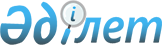 Об утверждении Правил проведения раздельных сходов местного сообщества и количественного состава представителей жителей села для участия в сходах местного сообщества села Койбагар Карасуского района Костанайской области
					
			Утративший силу
			
			
		
					Решение маслихата Карасуского района Костанайской области от 9 апреля 2014 года № 195. Зарегистрировано Департаментом юстиции Костанайской области 16 мая 2014 года № 4722. Утратило силу решением маслихата Карасуского района Костанайской области от 31 мая 2019 года № 328
      Сноска. Утратило силу решением маслихата Карасуского района Костанайской области от 31.05.2019 № 328 (вводится в действие по истечении десяти календарных дней после дня его первого официального опубликования).
      В соответствии с пунктом 6 статьи 39-3 Закона Республики Казахстан от 23 января 2001 года "О местном государственном управлении и самоуправлении в Республике Казахстан" и постановлением Правительства Республики Казахстан от 18 октября 2013 года № 1106 "Об утверждении Типовых правил проведения раздельных сходов местного сообщества" Карасуский районный маслихат РЕШИЛ:
      1. Утвердить прилагаемые Правила проведения раздельных сходов местного сообщества села Койбагар Карасуского района Костанайской области.
      2. Утвердить количественный состав представителей жителей села Койбагар Карасуского района Костанайской области для участия в сходах местного сообщества согласно приложению к настоящему решению.
      3. Настоящее решение вводится в действие по истечении десяти календарных дней после дня его первого официального опубликования. Количественный состав представителей
жителей села Койбагар Карасуского района
Костанайской области для участия в сходах
местного сообщества Правила проведения раздельных сходов
местного сообщества села Койбагар
Карасуского района Костанайской области
      1. Общие положения
      1. Настоящие Правила проведения раздельных сходов местного сообщества села Койбагар Карасуского района Костанайской области (далее – село Койбагар) разработаны в соответствии с пунктом 6 статьи 39-3 Закона Республики Казахстан от 23 января 2001 года "О местном государственном управлении и самоуправлении в Республике Казахстан", постановлением Правительства Республики Казахстан от 18 октября 2013 года № 1106 "Об утверждении Типовых правил проведения раздельных сходов местного сообщества" и устанавливают порядок проведения раздельных сходов местного сообщества жителей села Койбагар.
      2. Раздельный сход местного сообщества жителей села Койбагар (далее - раздельный сход) на территории созывается и проводится с целью избрания представителей для участия в сходе местного сообщества.
      2. Порядок проведения
      раздельных сходов
      3. Раздельный сход созывается акимом села Койбагар.
      Проведение раздельных сходов допускается при наличии положительного решения акима Карасуского района на проведение схода местного сообщества.
      4. О времени, месте созыва раздельных сходов и обсуждаемых вопросах население местного сообщества оповещается не позднее, чем за десять календарных дней до дня его проведения через средства массовой информации или иными способами.
      5. Проведение раздельного схода в пределах села Койбагар, организуется акимом села Койбагар.
      6. Перед открытием раздельного схода проводится регистрация присутствующих жителей села Койбагар, имеющих право в нем участвовать.
      7. Раздельный сход открывается акимом села Койбагар или уполномоченным им лицом.
      Председателем раздельного схода являются аким села Койбагар или уполномоченное им лицо.
      Для оформления протокола раздельного схода открытым голосованием избирается секретарь.
      8. Кандидатуры представителей жителей села Койбагар для участия в сходе местного сообщества выдвигаются участниками раздельного схода в соответствии с количественным составом, утвержденным маслихатом Карасуского района.
      Количество представителей жителей села для участия местного сообщества определяется на основе принципа равного представительства.
      9. Голосование проводится открытым способом персонально по каждой кандидатуре. Избранными считаются кандидаты, набравшие наибольшие голоса участников раздельного схода.
      10. На раздельном сходе ведется протокол, который подписывается председателем и секретарем и передается в аппарат акима села Койбагар.
					© 2012. РГП на ПХВ «Институт законодательства и правовой информации Республики Казахстан» Министерства юстиции Республики Казахстан
				
Председатель
внеочередной сессии
А. Ибраев
Секретарь Карасуского
районного маслихата
С. Казиев
СОГЛАСОВАНО:
Аким села Койбагар Карасуского
района Костанайской области
_________________ А. БейсембинПриложение
к решению Карасуского
районного маслихата
от 9 апреля 2014 года № 195 
Наименование населенного пункта
Количество представителей (человек)
Для жителей села Койбагар
35Утверждены
решением Карасуского
районного маслихата
от 9 апреля 2014 года № 195 